Exemption Application 
Underground Petroleum Storage Systems (UPSS)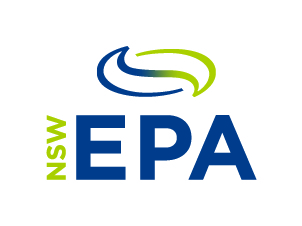 under clause 28 of POEO (Underground Petroleum Storage Systems) Regulation 2014This form should be used in conjunction with the UPSS Regulation Exemption Plan
from www.epa.nsw.gov.au/clm/upssexemptionplan.htm Exemption Application 
Underground Petroleum Storage Systems (UPSS)under clause 28 of POEO (Underground Petroleum Storage Systems) Regulation 2014This form should be used in conjunction with the UPSS Regulation Exemption Plan
from www.epa.nsw.gov.au/clm/upssexemptionplan.htm Section A: UPSS site detailsSection A: UPSS site detailsSite name:Site name:Street address:	                                                                   PostcodeStreet address:	                                                                   PostcodeUse of site (e.g. service station, car yard, store with bowser, bus depot):Use of site (e.g. service station, car yard, store with bowser, bus depot):An Environment Protection Plan (EPP) has been prepared for this site.                             Yes / No An Environment Protection Plan (EPP) has been prepared for this site.                             Yes / No Local Government Area (Council): and DP Number:Geographic coordinates (if UPSS is located on a large property):Latitude (S):                                                                     Longitude (E):Geographic coordinates (if UPSS is located on a large property):Latitude (S):                                                                     Longitude (E):Environment Protection Licence number
(if applicable):Dangerous Goods Licence Number
(if applicable):Name of contact person (for the site):Name of contact person (for the site):Position and contact phone no. (e.g. site owner/operator):Position and contact phone no. (e.g. site owner/operator):Section B: Person responsible* for the UPSS (see Section 1.6 of the UPSS Guidelines)
* This application must be signed by the person responsible for the UPSS. The person responsible is the person who has management and control of the system. Where a body or corporation is responsible for a UPSS, an individual must be nominated to act on the organisation’s behalf. If another person becomes responsible, that new person must advise NSW Environment Protection Authority (EPA) of the change. A new application for an exemption will not be required unless the new person responsible becomes aware of a change in circumstances that could affect the conditions under which the Exemption Order was issued.Section B: Person responsible* for the UPSS (see Section 1.6 of the UPSS Guidelines)
* This application must be signed by the person responsible for the UPSS. The person responsible is the person who has management and control of the system. Where a body or corporation is responsible for a UPSS, an individual must be nominated to act on the organisation’s behalf. If another person becomes responsible, that new person must advise NSW Environment Protection Authority (EPA) of the change. A new application for an exemption will not be required unless the new person responsible becomes aware of a change in circumstances that could affect the conditions under which the Exemption Order was issued.Section B: Person responsible* for the UPSS (see Section 1.6 of the UPSS Guidelines)
* This application must be signed by the person responsible for the UPSS. The person responsible is the person who has management and control of the system. Where a body or corporation is responsible for a UPSS, an individual must be nominated to act on the organisation’s behalf. If another person becomes responsible, that new person must advise NSW Environment Protection Authority (EPA) of the change. A new application for an exemption will not be required unless the new person responsible becomes aware of a change in circumstances that could affect the conditions under which the Exemption Order was issued.Name:Name:Name:Address:	PostcodeAddress:	PostcodeAddress:	PostcodePhone no:ABN/ACN:ABN/ACN:Postal address (if different from above):	PostcodePostal address (if different from above):	PostcodePostal address (if different from above):	PostcodeSignature:Signature:Date:Section C: Type of exemptionSection C: Type of exemptionSection C: Type of exemptionPlease select the exemption/renewal you are applying for (tick the relevant box).Applicants are strongly advised to contact EPA to confirm eligibility prior to lodging an exemption applicationFor Class 3 and 4 exemption applications, Sections D and E MUST also be completedClass 3 and 4 exemption applications must be accompanied by a fee of $430 unless otherwise advised by the EPAPlease select the exemption/renewal you are applying for (tick the relevant box).Applicants are strongly advised to contact EPA to confirm eligibility prior to lodging an exemption applicationFor Class 3 and 4 exemption applications, Sections D and E MUST also be completedClass 3 and 4 exemption applications must be accompanied by a fee of $430 unless otherwise advised by the EPAPlease select the exemption/renewal you are applying for (tick the relevant box).Applicants are strongly advised to contact EPA to confirm eligibility prior to lodging an exemption applicationFor Class 3 and 4 exemption applications, Sections D and E MUST also be completedClass 3 and 4 exemption applications must be accompanied by a fee of $430 unless otherwise advised by the EPA□ 	Class 2 Exemption from installing and testing a secondary leak detection systemwhere it can be demonstrated that the site is located outside an environmentally sensitive zone □ 	Class 2 Exemption renewal to be effective from (date current exemption expires) 	□ 	Class 2 Exemption from installing and testing a secondary leak detection systemwhere it can be demonstrated that the site is located outside an environmentally sensitive zone □ 	Class 2 Exemption renewal to be effective from (date current exemption expires) 	□ 	Class 2 Exemption from installing and testing a secondary leak detection systemwhere it can be demonstrated that the site is located outside an environmentally sensitive zone □ 	Class 2 Exemption renewal to be effective from (date current exemption expires) 	□ 	Class 3 Exemption from installing and testing a secondary leak detection systemwhere it can be demonstrated that, although the site is located within an environmentally sensitive zone: □ A	records from an industry-recognised loss detection system demonstrate that there has been no petroleum leak from the UPSS over the previous 18 months (or the lifetime of the system, where it is less than 18 months)AND EITHER□ B(1)	there is no existing significant soil or groundwater contamination on the UPSS site, as determined by an appropriate level of assessment, and        	the UPSS has all necessary systems in place to detect or prevent any leak or spill before it impacts the environment (i.e. mandatory pollution protection equipment as defined in the UPSS Regulation)OR□ B(2) 	a comprehensive site sensitivity assessment of the site has been undertaken by a suitably qualified and experienced person in accordance with the appropriate EPA guidelines.□ 	Class 3 Exemption renewal to be effective from (date current exemption expires) 	□ 	Class 3 Exemption from installing and testing a secondary leak detection systemwhere it can be demonstrated that, although the site is located within an environmentally sensitive zone: □ A	records from an industry-recognised loss detection system demonstrate that there has been no petroleum leak from the UPSS over the previous 18 months (or the lifetime of the system, where it is less than 18 months)AND EITHER□ B(1)	there is no existing significant soil or groundwater contamination on the UPSS site, as determined by an appropriate level of assessment, and        	the UPSS has all necessary systems in place to detect or prevent any leak or spill before it impacts the environment (i.e. mandatory pollution protection equipment as defined in the UPSS Regulation)OR□ B(2) 	a comprehensive site sensitivity assessment of the site has been undertaken by a suitably qualified and experienced person in accordance with the appropriate EPA guidelines.□ 	Class 3 Exemption renewal to be effective from (date current exemption expires) 	□ 	Class 3 Exemption from installing and testing a secondary leak detection systemwhere it can be demonstrated that, although the site is located within an environmentally sensitive zone: □ A	records from an industry-recognised loss detection system demonstrate that there has been no petroleum leak from the UPSS over the previous 18 months (or the lifetime of the system, where it is less than 18 months)AND EITHER□ B(1)	there is no existing significant soil or groundwater contamination on the UPSS site, as determined by an appropriate level of assessment, and        	the UPSS has all necessary systems in place to detect or prevent any leak or spill before it impacts the environment (i.e. mandatory pollution protection equipment as defined in the UPSS Regulation)OR□ B(2) 	a comprehensive site sensitivity assessment of the site has been undertaken by a suitably qualified and experienced person in accordance with the appropriate EPA guidelines.□ 	Class 3 Exemption renewal to be effective from (date current exemption expires) 	□ 	Class 4 Exemption from complying with one or more requirements of the UPSS RegulationWhere it can be demonstrated that the system is unable to meet those requirements of the Regulation and a suitable alternative is considered acceptable by the EPASpecify clause(s) and requirement(s) of the UPSS Regulation from which exemption is sought□ 	Class 4 Exemption renewal to be effective from (date current exemption expires) 	□ 	Class 4 Exemption from complying with one or more requirements of the UPSS RegulationWhere it can be demonstrated that the system is unable to meet those requirements of the Regulation and a suitable alternative is considered acceptable by the EPASpecify clause(s) and requirement(s) of the UPSS Regulation from which exemption is sought□ 	Class 4 Exemption renewal to be effective from (date current exemption expires) 	□ 	Class 4 Exemption from complying with one or more requirements of the UPSS RegulationWhere it can be demonstrated that the system is unable to meet those requirements of the Regulation and a suitable alternative is considered acceptable by the EPASpecify clause(s) and requirement(s) of the UPSS Regulation from which exemption is sought□ 	Class 4 Exemption renewal to be effective from (date current exemption expires) 	Section D: Documentation supporting exemption applicationThis section must be completed in order to be considered for a Class 3 or 4 Exemption.Please list supporting documents/reports included with this application (including date of report or document signed).
Refer to the Exemption Plan to ensure the correct documentation is provided with this form.Section E: Exemption application fee (for Class 3 and Class 4 only)  The exemption application fee of $430* is attached.* This is the nominal flat application fee. An additional hourly rate may be charged where EPA determines that an officer has to spend more than the standard time (10 hours) reviewing an application because of the detailed nature of the information provided and/or the need to seek more information in support of the application.Please make cheque payable to ‘NSW Environment Protection Authority’  and submit with the completed form and any supporting documents to:Manager Contaminated Sites
NSW Environment Protection Authority 
PO Box A290
Sydney South NSW 1232In, or in connection with, any certificate, application, environment management plan, document or requirement under the UPSS Regulation, it is an offence for a person to provide any information or make any statement or record that is false or misleading in a material particular knowing it to be false or misleading. There is a maximum penalty of $44,000 for a corporation and $22,000 for an individual.